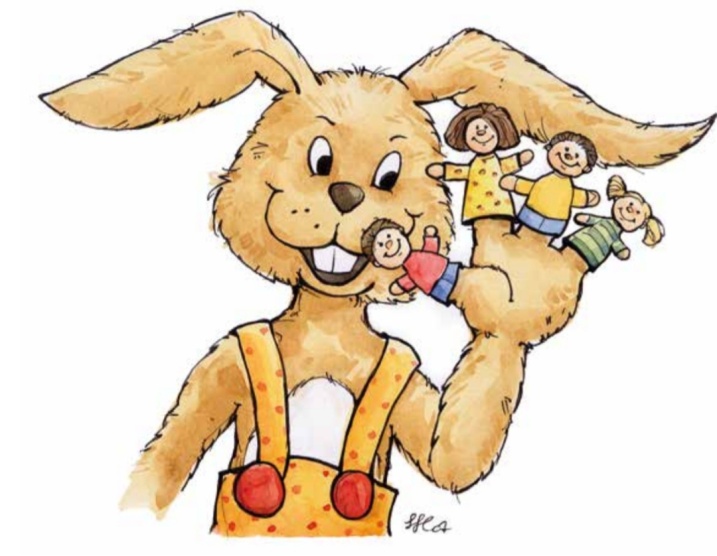 JĘZYK NIEMIECKI12.04-16.04.2021TEMAT TYGODNIA: WELTALLNOWA PIOSENKA O MYSZCE, KTÓRA CHCIAŁA WYRUSZYC W PODRÓŻ W KOSMODie Maus auf Weltraumreise - Bewegungslieder zum Mitsingen || Kinderlieder - YouTubeNAŚLADOWANIE  ODPOWOEDNICH RUCHÓW DO NOWEJ PIOSENKI O MYSZCE Die Maus auf Weltraumreise - Singen, Tanzen und Bewegen || Kinderlieder - YouTubeEINE RAKETE – SPRÓBUJCIE NAMALOWAĆ RAKIETĘ . POMOŻE WAM W TYM FILMIK PONIŻEJ. (LUB KOLOROWANKA )☄️ Rakete zeichnen 🚀 Malen 🌏 How to draw a Rocket ✨ как нарисовать ракету землю - YouTube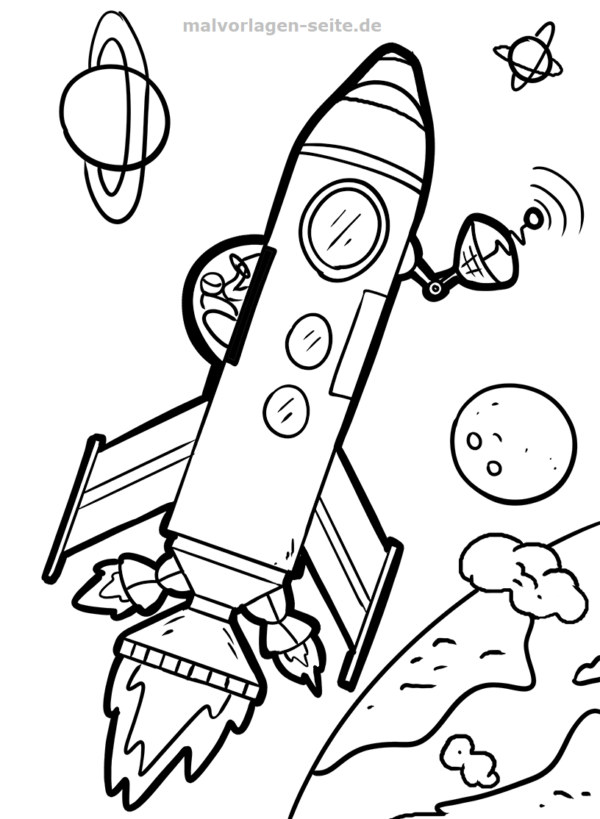 